             Evaluation Instrument for Field Experience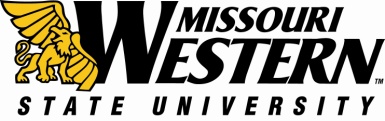              EDU 470 English Language Learners             Missouri Western State University—Department of EducationStudent last name:                                                        First name: ___________________      G#: ________________                             Semester:   Spring: ____   Fall: ___   Year: ______	Assigned School: ___________________ Cooperating Teacher: __________________Subject area(s): __________________     Grade level:  ____      Supervisor: _____________________Teacher candidates are evaluated on their knowledge, skills, and dispositions, aligned to national (INTASC) and Missouri education standards (MoSPE) and to the MWSU                                conceptual framework.At this level of performance the teacher candidate is expected to perform at the Consistent/Developing level on all knowledge and skill standards on the Final evaluation.____________________________________________________________________________________________________________________________________________________________________________________Knowledge and Skills Directions: Mark the box that best describes the performance level of the teacher candidate for each of the twelve standards.Standard I—Content Knowledge:  Standard 2—Student Learning, Growth, and Development:  Standard 3—Curriculum Implementation:  Standard 4—Critical Thinking:  Standard 5—Positive Classroom Environment:  Standard 6—Effective Communication:Standard 7—Student Assessment and Data Analysis:  Standard 8—Professionalism:  Standard 9—Professional Collaboration:  Points earned for the INTASC/MoSPE Standards      (27 possible total points)       A=21-27	 B=15-20	C=9-14    Failing=0-8						______________________________	   _____________				______________________________	   _____________	Cooperating Teacher Signature			Date					Cooperating Teacher Signature			Date______________________________	   _____________				______________________________	   _____________MWSU Supervisor Signature			Date					MWSU Supervisor Signature			Date____________________________             _____________				____________________________         _____________               Teacher Candidate Signature			Date					Teacher Candidate Signature			DateDefinition of Candidate Rating Descriptors (refer to the Rubric for Teacher Candidate for a detailed description) Baseline – 0: the teacher candidate possesses the necessary knowledge but cannot apply or demonstrate the performance Emerging – 1: the teacher candidate possesses the necessary knowledge and inconsistently and somewhat effectively demonstrates the performance at the Emerging Level Emerging – 2: the teacher candidate possesses the necessary knowledge and consistently and effectively demonstrates the performance at the Emerging Level Developing – 3: the teacher candidate demonstrates consistently at the Emerging Level and is beginning to demonstrate at the Developing Level Baseline  (0 points)▪ Lack of subject knowledge evident in lesson▪ No use of academic language▪ Few students engaged in learning activity                                                        Inconsistent  (1 point)▪ Frequent misconceptions of subject knowledge in lesson▪ Limited use of academic language while teaching▪ Many students engaged in learning activity                                     Consistent  (2 points)▪ Demonstrates knowledge of subject in lesson▪ Consistently uses academic language while teaching▪ Majority of students engaged in learning activity          Developing (3 points)▪ Clear evidence of subject knowledge in every lesson▪ Confidently uses academic language while teaching▪ Students actively engaged in learning activityComments:Comments:Comments:Comments:Baseline  (0 points) ▪ Learning activities do not reflect social, cognitive, emotional, or physical developmental levels▪ no evidence of learning theory in teaching activities▪ No evidence in lessons of learning styles, multiple intelligences, and prior experience to enhance learningInconsistent  (1 points)▪ Learning activities consider social, cognitive, emotional, and physical needs of students;▪ Uses learning theories to address child/adolescent development.▪ Little evidence of learning styles, multiple intelligences, and prior experience in the planning lessonsConsistent  (2 points)▪ Learning activities address the social, cognitive, emotional, and physical developmental level of students▪ theory of learning used in daily teaching activities▪ Lesson design reflects knowledge of learning styles, multiple intelligences, and prior experienceDeveloping  (3  points) ▪ Activities and lessons designed at the social, cognitive, emotional, and physical developmental level of students ▪ Well developed theory of learning in all lessons and activities  ▪ Lesson design includes learning styles, multiple intelligences, use of prior real world experiences to enhance instruction Comments:Comments:Comments:Comments:Comments:Baseline  (0 points)▪ Individual student learning needs are not addressed▪ Lessons do not contain district, state, and national standardsInconsistent  (1 point)▪ Considers diverse student learning needs▪ Lessons contain district, state, and national standardsConsistent  (2 points)▪ Consistent attention to diverse student learning need▪ Lessons include learning strategies from district, state, and national standardsDeveloping  (3 points)▪ Recognizes needs of diverse learners and creates effective lessons ▪ Lessons developed using differentiated strategies from district, state, and national standardsComments:Comments:Comments:Comments:Baseline  (0 points)▪ Appropriate instructional strategies are not included in lessons▪ Instructional resources are not used to improve student learningInconsistent  (1 point)▪ Lessons include some instructional strategies to enhance student engagement▪ Few instructional resources are used for student learningConsistent  (2 points)▪ Instructional strategies are used to  improve student engagement for problem-solving▪ Uses instructional resources for student learningDeveloping  (3 points)▪ Instructional strategies are based on effective communication to improve student engagement in problem-solving▪ Uses appropriate instructional resources to enhance student learningComments:Comments:Comments:Comments:Baseline  (0 points)▪ No management techniques used to promote learning▪ No transitions used and inadequate time management of activities Inconsistent  (1 point)▪ Uses a classroom management technique to enhance learning in the classroom▪ Attempts to manage time, transitions, and activities Consistent  (2 points)▪ Explores individualized classroom management techniques to impact learning▪  Manages time, transitions, activities, and classroom space to promote student learningDeveloping  (3 points)▪ Implements combined classroom management techniques, a positive social environment, student engagement, and group & self-motivation▪ Maximized student learning through time management, space, & transitions Comments:Comments:Comments:Comments:Baseline  (0 points)▪ Little insight into differences in culture, gender, and abilities when communicating with students▪ No variation of technology, media or communication tools used in the classroom Inconsistent  (1 point)▪ Some understanding of differences in culture, gender, and abilities when communicating with students▪ Tries to communicate in the classroom with different communication toolsConsistent  (2 points)▪ Recognizes different cultural, gender, intellectual, & physical abilities to communicate with students▪ Communicates well in the classroom through technology, media, & other tools Developing  (3 points)▪ Sensitive to cultural, gender, intellectual, & physical ability differences in students to promote effective communication▪ Promotion of effective interactions in the classroom through technology, media, & communication toolsComments:Comments:Comments:Comments:Baseline  (0 points)▪ Few or no assessments used to monitor student progress ▪ No data collected or analyzed for instructional purposes▪ Student learning is not monitored during instructionInconsistent  (1 point)▪ Student progress monitored through informal assessments▪ Limited data collected to analyze for instructional purposes▪ Minimal feedback used to modify instruction for learningConsistent  (2 points)▪ Formative and summative assessments used to monitor student progress ▪ Assessment data collected for instruction▪ System used to monitor student learning through instructionDeveloping  (3 points)▪ Effective use of formative and summative assessments to monitor student progress▪ Assessment data used to improve student learning▪ Effective instruction monitored for student learning Comments:Comments:Comments:Comments:Baseline  (0 points)▪ Does not attempt self-assessment or reflect on lessons that have been taught▪ Does not attend or discuss professional development Inconsistent  (1  point)▪ Incomplete written or verbal reflections after lessons are completed▪ Attends few professional development opportunitiesConsistent  (2 points)▪ Uses self-assessment and reflection to make improvements ▪ Takes advantage when offered professional development opportunityDeveloping  (3 points)▪ Continually makes instructional improvements through reflection and self-assessment▪ Actively seeks professional development opportunitiesComments:Comments:Comments:Comments:Baseline  (0 points)▪ Minimal effort to work with peers in order to meet student needs▪ No effort given to work with others to support student learningInconsistent  (1 point)▪ Does some collegial activities to meet student needs▪ Will listen to peers in an attempt to support student learningConsistent  (2 points)▪ Collaborates with partners to meet student needs▪ Attempts to form partnerships to support student learning Developing  (3 points)▪ Actively collaborate with colleagues to meet student needs▪Purposefully seeks cooperative partnerships to  support student learningComments:Comments:Comments:Comments: